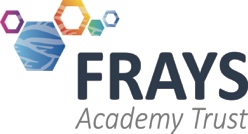 Class Teacher Job DescriptionClass Teacher Person Specification Post titleClass TeacherResponsible toHead of SchoolPay SpineTerms and ConditionsMPS  - UP3 depending on experience In addition to the general duties set out in `The school teachers' pay and conditions document', the following duties are attached to the post. Every member of the teaching staff, regardless of other responsibilities, has a main role as a classroom teacher. The principle duties of any classroom teacher include:Set high expectations, which inspire, motivate and challenge pupils by:Establishing a safe and stimulating environment for pupils, rooted in mutual respectSetting goals that stretch and challenge pupils of all backgrounds, abilities and dispositionsDemonstrating consistently the positive attitudes, values and behaviour, which are expected of pupils.Promoting good progress and outcomes for pupils by:Being accountable for pupils’ attainment, progress and outcomesPlanning teaching to build on pupils' capabilities and prior knowledgeGuiding pupils to reflect on the progress they have made and their emerging needsDemonstrating knowledge and understanding of how pupils learn and how this impacts on learningEncouraging pupils to take a responsible and conscientious attitude to their own work and study.Demonstrate good subject knowledge by:Having a secure knowledge of the relevant subject(s) and curriculum areas, foster and maintain pupils’ interest in the subject, and address misconceptionsDemonstrating a critical understanding of developments in the subject and curriculum areas, and promote the value of scholarshipDemonstrating an understanding of and take responsibility for promoting high standards of Literacy, articulacy and the correct use of standard EnglishPlan and teach well-structured lessons by:Imparting knowledge and developing understanding through effective use of lesson timePromoting a love of learning and pupils’ intellectual curiositySetting homework and planning other out-of-class activities to consolidate and extend the knowledge and understanding pupils have acquiredReflecting systematically on the effectiveness of lessons and approaches to teachingContributing to the design and provision of an engaging curriculum within the relevant subject area(s).Adapting teaching to respond to the strengths and needs of all pupils by:Knowing when and how to differentiate appropriately, using approaches which enable pupils to be taught effectivelyHaving a secure understanding of how a range of factors can inhibit pupils’ ability to learn, and how best to overcome theseDemonstrating an awareness of the physical, social and intellectual development of pupils, and know how to adapt teaching to support pupils’ education at different stages of developmentHaving a clear understanding of the needs of all pupils, including those with special educational needs; those of high ability; those with English as an additional language; those with disabilities; and be able to use and evaluate distinctive teaching approaches to engage and support them.Make accurate and productive use of assessment by:Knowing and understanding how to assess the relevant subject and curriculum areas, including statutory assessment requirementsMaking use of formative and summative assessment to secure pupils’ progressUsing relevant data to monitor progress, set targets, and plan subsequent lessonsGiving pupils regular feedback, both orally and through accurate marking, and encourage pupils to respond to the feedback.Managing behaviour effectively to ensure a good and safe environment by:Having clear rules and routines for behaviour in classrooms, and taking responsibility for promoting good and courteous behaviour both in classrooms and around the school, in accordance with the school’s behavior policyHaving high expectations of behaviour and establishing a framework for discipline with a range of strategies, using praise, sanctions and rewards consistently and fairly.Managing a class effectively, using approaches which are appropriate to pupils’ needs in order to involve and motivate themMaintaining good relationships with pupils, exercise appropriate authority, and act decisively when necessary.Fulfil wider professional responsibilities by:Being responsible for the safeguarding of children and following the safeguarding procedures of the schoolMaking a positive contribution to the wider life and ethos of the schoolDeveloping effective professional relationships with colleagues, knowing how and when to draw on advice and specialist supportDeploying support staff effectivelyTaking responsibility for improving teaching through appropriate professional development, responding to advice and feedback from colleaguesCommunicating effectively with parents with regard to pupils’ achievements and well-being.Adapting teaching to respond to the strengths and needs of all pupils by:To lead a curriculum subjectTo lead an extra-curricular activityEssentialDesirableQualificationsQualified Teacher statusEvidence of continuous INSET and commitment to further professional developmentExperienceExperience of teaching at Primary School level as a qualified teacherTeaching across the whole Primary age rangeWorking in partnership with parentsTeaching for more than one yearExperience working with children on the ASD spectrumKnowledge and UnderstandingThe theory and practice of providing effectively for the individual needs of all children (e.g. classroom organisation and learning strategies)Statutory National Curriculum requirements at the appropriate key stageThe monitoring, assessment, recording and reporting of children’s progressThe statutory requirements of legislation concerning Equal Opportunities, Health & Safety, SEN and Child ProtectionThe positive links necessary within school and with all its stakeholdersEffective teaching and learning stylesLeading curriculum subject(s) across the schoolStrategies to improve teaching and learning in the core subjectsAn understanding of the links between schools, especially partner schools;SkillsAbility to plan effectively for the needs of all learners in the classroomThe ability to differentiate well for all learners and adapt plans in the light of misconceptionsPromote the school’s aims positively, and use effective strategies to monitor motivation and moraleDevelop good personal relationships within a team                 Establish and develop close relationships with parents, governors and the communityCommunicate effectively (both orally and in writing) to a variety of audiencesCreate a happy, challenging and effective learning environmentKnow how children make good progressUnderstand how to accelerate the progress of pupils under achievingBe able to use data effectively to plan for the needs of all pupils in the classTo develop strategies for creating community linksPersonal CharacteristicsApproachableWarmth of characterEnthusiasm and energyCommitted and willing to succeedThe ability to communicate at all levelsPositive approach to working with childrenEmpatheticOrganised and flexiblePatientResourceful